Рекомендованные занятия в предшкольном классе с 27.04.2020 по 30.04.2020
Кучерявая О.Аапреля Понедельник1.Развитие речи. Букварь с.72 -73 «Буква Ф»https://www.youtube.com/watch?v=2iO0ZV5znkgВыучить стихотворение «Федя полез за конфеткой в буфет»Грамотейка с.60-612. Музыка«Песня «Первый класс»https://www.youtube.com/watch?v=_0WG6XLX-r03. Английский язик4.Рисование .«Фонтан» Беседа «Какие бывают фонтаны»,«Фонтаны Харькова»https://www.youtube.com/watch?v=FoSALIFvd-Ahttps://www.youtube.com/watch?v=Fgb5sOixq4s28 апреля. ВторникМатематика. «Число1 0». Решение задач.Тетрадь с.38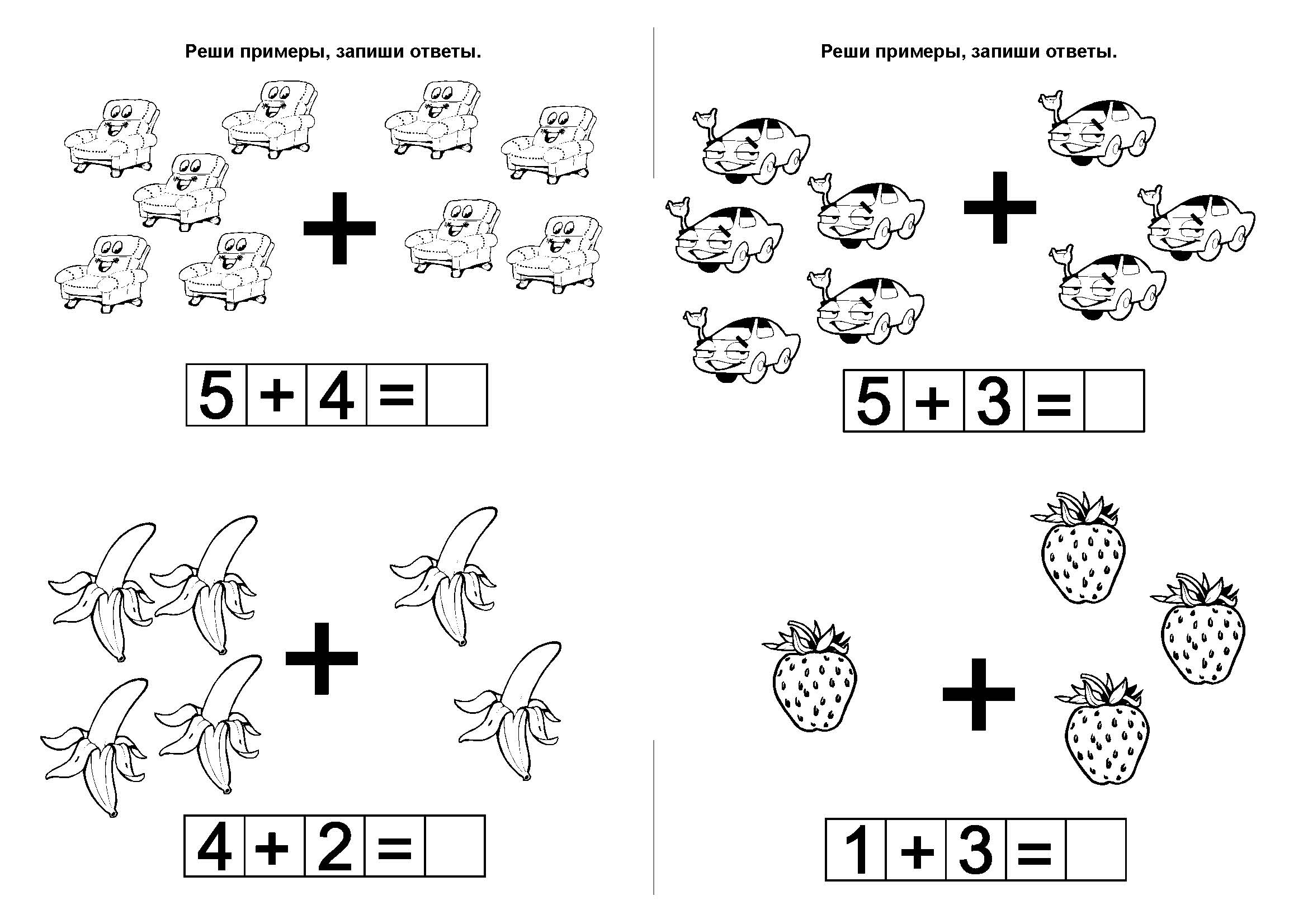 https://www.youtube.com/watch?v=My6vvanLfOEЛогикаhttps://www.youtube.com/watch?v=3Gz2nCM1mj4&t=22shttps://www.youtube.com/watch?v=5aumSBPawgMЛепка. «Фрукты».29 апреля. СредаРазвитие речи. Букварь с.72 -73 «Буква Ф»https://www.youtube.com/watch?v=2iO0ZV5znkgМузыка«Песня «Первый класс»https://www.youtube.com/watch?v=_0WG6XLX-r0Українська мова. «Літера Ф»Супутник Букваря с.32https://www.youtube.com/watch?v=bRqcSoW_1VU&t=1sПрочитати вірш «Фіолетовый фломастер фарбувати квіти майстер,фіолетові фіалки фарбував він для Наталки»Рисование. «Фламинго»Беседа «Где живут фламинго»https://www.youtube.com/watch?v=CBbqac92Br0https://www.youtube.com/watch?v=mSEXdduHQ-Qапреля. Четверг1. Математика. «Число 10». Решение задач.Тетрадь с.39https://www.youtube.com/watch?v=JBcqNBJDhNUhttps://www.youtube.com/watch?v=wMim1jtO1242. Логикаhttps://www.youtube.com/watch?v=REdVtoBxpNA3. Физкультураhttps://www.youtube.com/watch?v=xTIVznmnHok 4. Английский5. Аппликация. «Фиалки»https://www.youtube.com/watch?v=rUfn8o1XTk8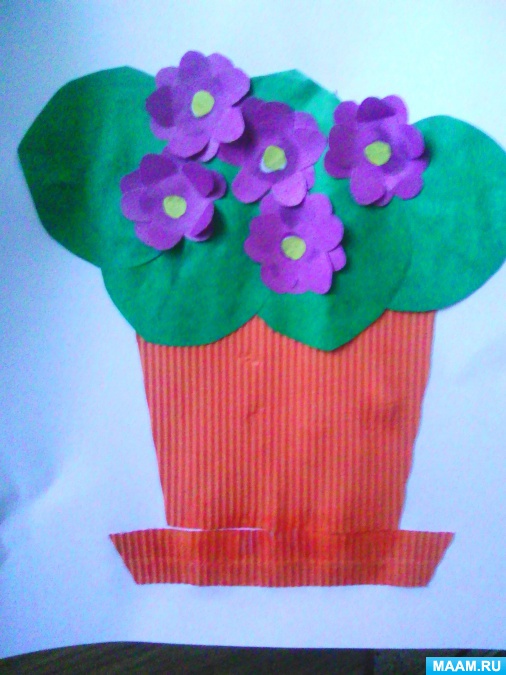 